Publicado en Barcelona el 01/10/2019 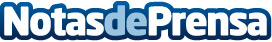 Tata Communications desembarca en España de la mano de Conecta WirelessCuatro de cada cinco usuarios de móvil en todo el mundo están conectados a redes de Tata Communications, que posee, además, la red IoT más grande del mundo. El gigante indio llega a España de la mano de Conecta Wireless, que se convierte en Premier Partner y ofrecerá su amplio catálogo de servicios de colaboración empresarial y de transformación de redesDatos de contacto:Miguel Matías-Barreiro914350335Nota de prensa publicada en: https://www.notasdeprensa.es/tata-communications-desembarca-en-espana-de-la Categorias: Internacional Nacional Telecomunicaciones Cataluña E-Commerce http://www.notasdeprensa.es